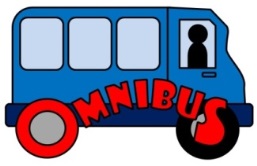 Omnibus Sensory Story Lending Library Membership Form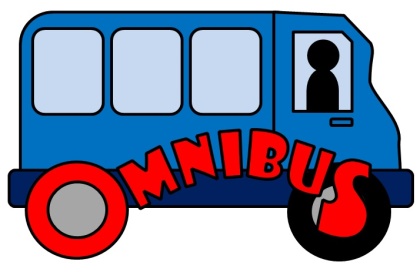 Terms and Conditions of Hire:The sensory story resource boxes and their contents will remain the property of The Omnibus Project at all times even whilst being hired as part of the lending library.Hirers of the sensory story boxes will agree to pay a deposit of £20 (in cash for EACH box borrowed) on hiring the resource which is fully refundable on return of the resource providing that the following conditions have been met:NO objects are missing from the sensory story resource boxNO objects within the sensory story box are broken or in a condition where they cannot be used againSensory stories are returned on time (as per the date shown on the agreement overleaf)Should any of the conditions in clause 2 be broken then The Omnibus Project will retain the £20 deposit in order to replace or repair items from the sensory story boxSensory story resource boxes can only be hired for a maximum of 4 weeks at a time in order that others may hire the resource. The Omnibus Project will ensure that items within each sensory story box are safe and clean to use both before and after being hired out as part of the lending libraryPLEASE NOTE:We would be grateful if you could report any faults or breakages as soon as you become aware of them in order that we can source any replacement items needed or supply additional batteries for resources which require this.By signing this hire agreement for each sensory story resource box you are agreeing to these terms and conditions. Sensory story resource boxes WILL NOT be loaned out unless these terms are agreed to and the overleaf agreement has been signed.Name of Person Joining Library:Gender: Male                              FemaleAddress:Postcode:Telephone Number (Home):Telephone Number (Mobile):Email address:Would you like us to add you to our email list?YES / NO We would only email if:New stories are introduced to the libraryA story that you are waiting for is returned and ready for collectionDate of Initial Membership:___/____/_____Name of Staff Member Registering new library member:Signature of member (or representative where appropriate):I have read the Terms and Conditions of Hire shown overleaf and agree to follow them_____________________________Membership Card Number:OM ________